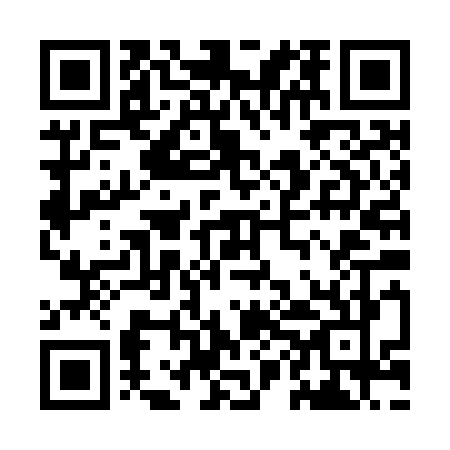 Prayer times for McKinstry Hollow, New York, USAMon 1 Jul 2024 - Wed 31 Jul 2024High Latitude Method: Angle Based RulePrayer Calculation Method: Islamic Society of North AmericaAsar Calculation Method: ShafiPrayer times provided by https://www.salahtimes.comDateDayFajrSunriseDhuhrAsrMaghribIsha1Mon3:565:411:185:228:5510:392Tue3:575:421:185:228:5510:393Wed3:585:421:185:228:5510:394Thu3:595:431:195:228:5410:385Fri4:005:431:195:228:5410:376Sat4:015:441:195:228:5410:377Sun4:025:451:195:228:5310:368Mon4:035:451:195:228:5310:359Tue4:045:461:195:228:5210:3510Wed4:055:471:205:228:5210:3411Thu4:065:481:205:228:5110:3312Fri4:075:481:205:228:5110:3213Sat4:085:491:205:228:5010:3114Sun4:095:501:205:228:5010:3015Mon4:115:511:205:228:4910:2916Tue4:125:521:205:228:4810:2817Wed4:135:531:205:228:4810:2718Thu4:155:531:205:218:4710:2619Fri4:165:541:205:218:4610:2420Sat4:175:551:205:218:4510:2321Sun4:195:561:215:218:4410:2222Mon4:205:571:215:218:4410:2023Tue4:215:581:215:208:4310:1924Wed4:235:591:215:208:4210:1825Thu4:246:001:215:208:4110:1626Fri4:266:011:215:208:4010:1527Sat4:276:021:215:198:3910:1328Sun4:286:031:215:198:3810:1229Mon4:306:041:215:198:3710:1030Tue4:316:051:205:188:3510:0931Wed4:336:061:205:188:3410:07